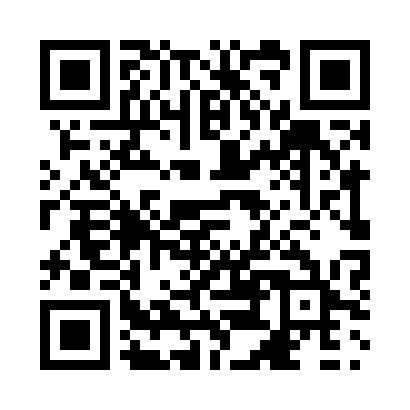 Prayer times for Stampville, Ontario, CanadaMon 1 Jul 2024 - Wed 31 Jul 2024High Latitude Method: Angle Based RulePrayer Calculation Method: Islamic Society of North AmericaAsar Calculation Method: HanafiPrayer times provided by https://www.salahtimes.comDateDayFajrSunriseDhuhrAsrMaghribIsha1Mon3:255:191:056:278:5110:462Tue3:265:201:056:278:5110:453Wed3:265:211:066:278:5110:444Thu3:275:211:066:278:5010:445Fri3:295:221:066:278:5010:436Sat3:305:231:066:278:5010:427Sun3:315:231:066:268:4910:418Mon3:325:241:066:268:4910:409Tue3:335:251:076:268:4810:3910Wed3:345:261:076:268:4810:3811Thu3:365:261:076:268:4710:3712Fri3:375:271:076:258:4610:3613Sat3:385:281:076:258:4610:3514Sun3:405:291:076:258:4510:3415Mon3:415:301:076:248:4410:3316Tue3:435:311:076:248:4410:3117Wed3:445:321:086:248:4310:3018Thu3:465:331:086:238:4210:2919Fri3:475:341:086:238:4110:2720Sat3:495:351:086:228:4010:2621Sun3:505:361:086:228:3910:2422Mon3:525:371:086:218:3810:2323Tue3:545:381:086:218:3710:2124Wed3:555:391:086:208:3610:1925Thu3:575:401:086:198:3510:1826Fri3:595:411:086:198:3410:1627Sat4:005:421:086:188:3310:1428Sun4:025:431:086:188:3210:1329Mon4:045:441:086:178:3110:1130Tue4:055:451:086:168:2910:0931Wed4:075:471:086:158:2810:07